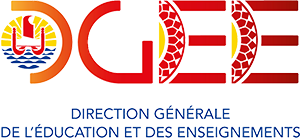 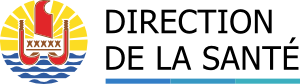 Dossier de labellisation Les labels « École en santé » et « CJA en santé »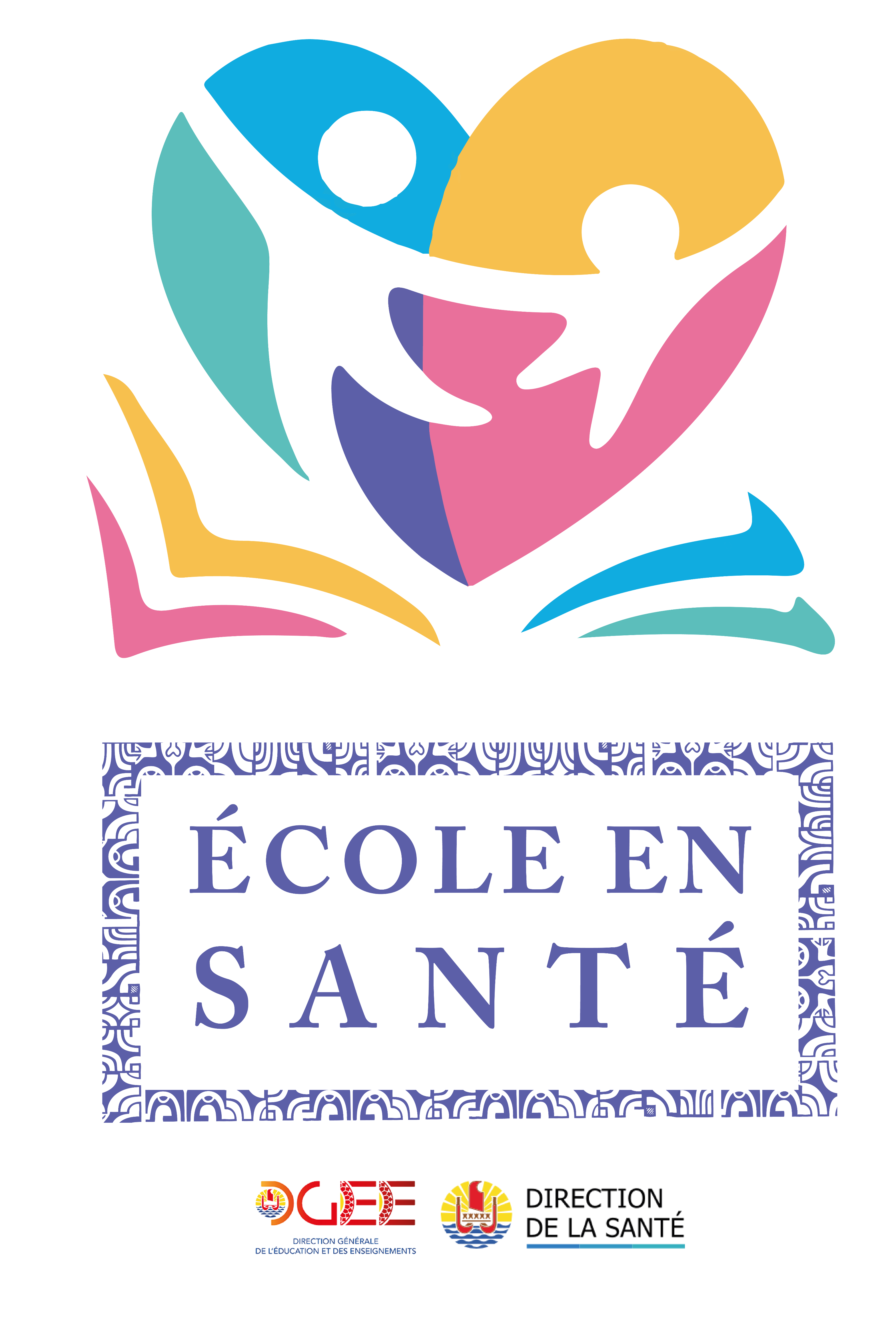 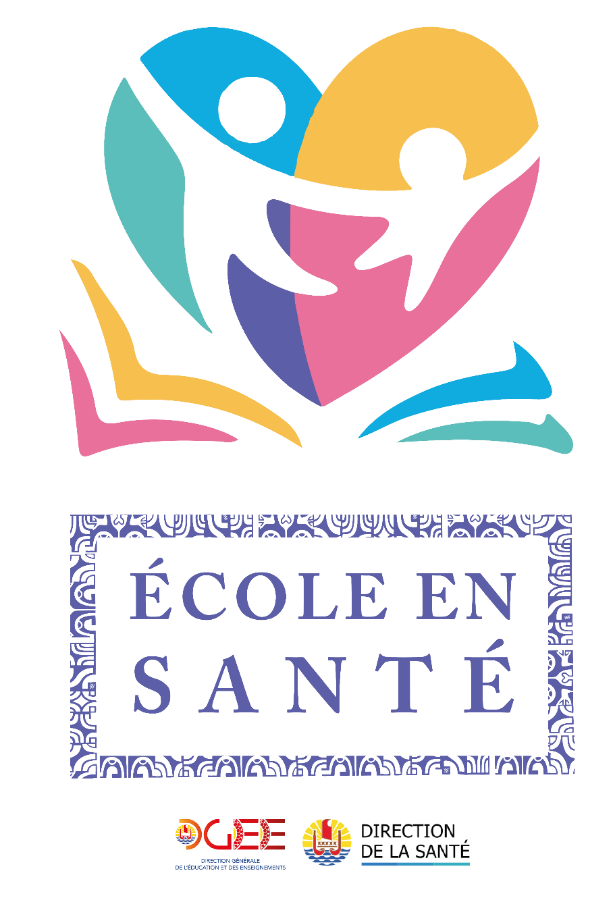             Année scolaire en cours :                      -      SOMMAIREPARCOURS DU DOSSIER DE LABELLISATIONSituation 1 : Demande de labellisationSituation 2 : Suivi de la labellisation(uniquement sur dossier, à distance)FICHE TECHNIQUE DE L’ÉTABLISSEMENT CANDIDATNom de l’établissement : __________________________________________________Lieu de l’établissement : ___________________________________________________Circonscription pédagogique n°____Type d’établissement :  École maternelle	        École primaire		 École élémentaire	       	            Centre de Jeunes Adolescents		 Unité d’enseignementNom du (de la) directeur (directrice) d’établissement :______________________________________________________________________Nombre total d’élèves inscrits sur l’année scolaire en cours : ______________________Nombre d’enseignants impliqués : __________________________________________Particularité de l’établissement (facultatif) :L’envoi de ce dossier concerne (à cocher) : Une demande de labellisation Un suivi de la labellisation (uniquement sur dossier)FICHES ACTION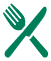 Nom de l’action : Objectif(s) de l’action : Axe du projet d’école / d’établissement :Description de l’action :Moyens mobilisés (internes et externes à la structure scolaire) :Population impactée par l’action :  Tous les élèves de l’établissement		 Certains niveau(x) d’enseignement (paliers) : Parents					 Autre :  Fréquence de l’action :   Régulière (précisez : hebdomadaire, mensuel, etc.) :        			    Ponctuelle :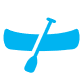 Nom de l’action : Objectif(s) de l’action : Axe du projet d’école / d’établissement :Description de l’action :Moyens mobilisés (internes et externes à la structure scolaire) :Population impactée par l’action :  Tous les élèves de l’établissement		 Certains niveau(x) d’enseignement (paliers) : Parents					 Autre :  Fréquence de l’action :   Régulière (précisez : hebdomadaire, mensuel, etc.) :        			    Ponctuelle :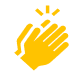 Nom de l’action : Objectif(s) de l’action : Axe du projet d’école / d’établissement :Description de l’action :Moyens mobilisés (internes et externes à la structure scolaire) :Population impactée par l’action :  Tous les élèves de l’établissement		 Certains niveau(x) d’enseignement (paliers) : Parents					 Autre :  Fréquence de l’action :   Régulière (précisez : hebdomadaire, mensuel, etc.) :        			    Ponctuelle :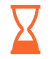 Nom de l’action : Objectif(s) de l’action : Axe du projet d’école / d’établissement :Description de l’action :Moyens mobilisés (internes et externes à la structure scolaire) :Population impactée par l’action :  Tous les élèves de l’établissement		 Certains niveau(x) d’enseignement (paliers) : Parents					 Autre :  Fréquence de l’action :   Régulière (précisez : hebdomadaire, mensuel, etc.) :        			    Ponctuelle :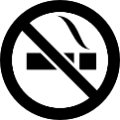 Nom de l’action : Objectif(s) de l’action : Axe du projet d’école / d’établissement :Description de l’action :Moyens mobilisés (internes et externes à la structure scolaire) :Population impactée par l’action :  Tous les élèves de l’établissement		 Certains niveau(x) d’enseignement (paliers) : Parents					 Autre :  Fréquence de l’action :   Régulière (précisez : hebdomadaire, mensuel, etc.) :        			    Ponctuelle :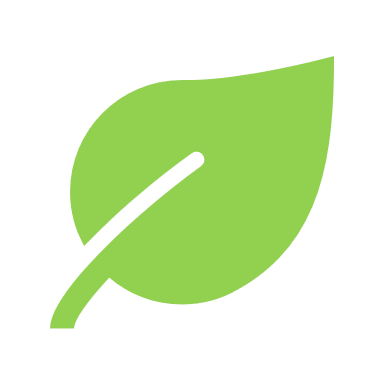 Nom de l’action : Objectif(s) de l’action : Axe du projet d’école / d’établissement :Description de l’action :Moyens mobilisés (internes et externes à la structure scolaire) :Population impactée par l’action :  Tous les élèves de l’établissement		 Certains niveau(x) d’enseignement (paliers) : Parents					 Autre :  Fréquence de l’action :   Régulière (précisez : hebdomadaire, mensuel, etc.) :        			    Ponctuelle :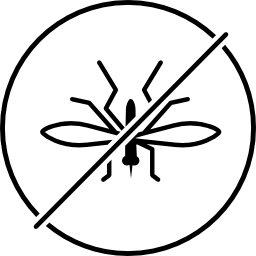 Nom de l’action : Objectif(s) de l’action : Axe du projet d’école / d’établissement :Description de l’action :Moyens mobilisés (internes et externes à la structure scolaire) :Population impactée par l’action :  Tous les élèves de l’établissement		 Certains niveau(x) d’enseignement (paliers) : Parents					 Autre :  Fréquence de l’action :   Régulière (précisez : hebdomadaire, mensuel, etc.) :        			    Ponctuelle :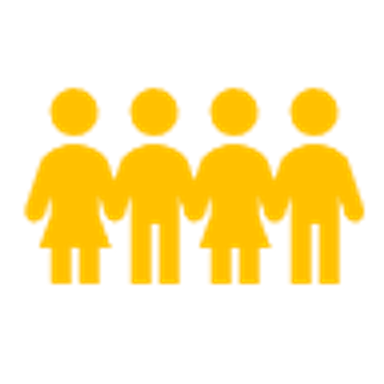 Nom de l’action : Objectif(s) de l’action : Axe du projet d’école / d’établissement :Description de l’action :Moyens mobilisés (internes et externes à la structure scolaire) :Population impactée par l’action :  Tous les élèves de l’établissement		 Certains niveau(x) d’enseignement (paliers) : Parents					 Autre :  Fréquence de l’action :   Régulière (précisez : hebdomadaire, mensuel, etc.) :        			    Ponctuelle :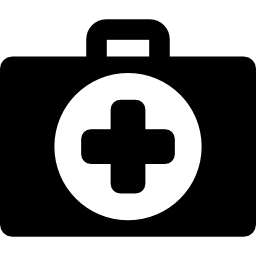 Nom de l’action : Objectif(s) de l’action : Axe du projet d’école / d’établissement :Description de l’action :Moyens mobilisés (internes et externes à la structure scolaire) :Population impactée par l’action :  Tous les élèves de l’établissement		 Certains niveau(x) d’enseignement (paliers) : Parents					 Autre :  Fréquence de l’action :   Régulière (précisez : hebdomadaire, mensuel, etc.) :        			    Ponctuelle :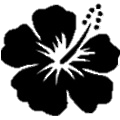 Nom de l’action : Objectif(s) de l’action : Axe du projet d’école / d’établissement :Description de l’action :Moyens mobilisés (internes et externes à la structure scolaire) :Population impactée par l’action :  Tous les élèves de l’établissement		 Certains niveau(x) d’enseignement (paliers) : Parents					 Autre :  Fréquence de l’action :   Régulière (précisez : hebdomadaire, mensuel, etc.) :        			    Ponctuelle :FICHE SYNTHÈSE DES ACTIONSFICHE DE PRÉVALIDATION POUR LA LABELLISATION « École / CJA en santé »Date de la pré-labellisation : ____/____/_______Équipe technique de validation :Validation des critères Critère 1 : Comite de santé de l’école / CJADate de création : ………………………………Composition conforme aux recommandations :  Oui	            NonRéalisation d’un état des lieux :  Oui	        NonCritère 1 validé :  Oui	  Non Critère 2 : Mise en place des 10 actions 		Critère 2 validé :  Oui	  Non Commentaires et Préconisations Conclusion  Les 2 critères ont été validés : Pré-validation obtenuePériode envisagée pour la labellisation : Les 2 critères n’ont pas été validés : Pré-validation non obtenueAccompagnement par l’équipe santé souhaité par l’équipe de l’établissement : Non		  Oui : Date de la prochaine visite : ………………………….FICHE DE LABELLISATION « École / CJA en santé »Date de la labellisation : ____/____/_______Décision et appréciation finale du jury « Ecole / CJA en santé » après délibérationObtention du label :  Oui	  NonFICHE DE RENOUVELLEMENT DU LABEL « École / CJA en santé »Date de l’évaluation : ____/____/_______Équipe de validation :Validation des critères Critère 1 : Comite de santé de l’école / CJAComposition conforme aux recommandations :  Oui	           Non Comité actif (réalisation d’au moins 2 réunions sur l’année scolaire) :  Oui	              Non : …………………………..Critère 1 validé :  Oui	  Non Critère 2 : Mise en œuvre de 10 actions « santé » 		Mise à jour des actions depuis la première labellisation (évolution qualitative et/ou quantitative) : Oui		  Non Critère 2 validé :  Oui	  Non Commentaires et préconisations Conclusion  Les 2 critères ont été validés : Suivi validé Les 2 critères n’ont pas été validés : Suivi non validéUn accompagnement par l’équipe santé peut être sollicité par l’équipe de l’établissement.Calendrier recommandéÉtapesEntre septembre N et janvier N+1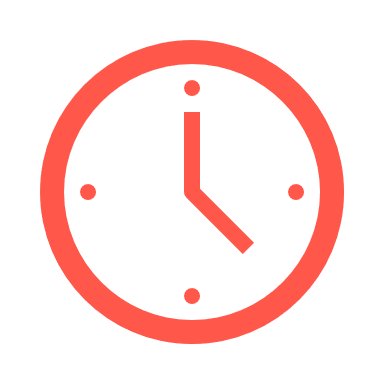 Étape 1 : La Direction Générale de l’Éducation et des Enseignements (DGEE) envoie le dossier de labellisation aux circonscriptions pédagogiques (CP). Chaque CP l’envoie ensuite aux structures scolaires volontaires.Entre septembre N et janvier N+1Étape 2 : La structure scolaire se signale à sa CP et initie la démarche de labellisation en créant son comité de santé et en mettant en place les 10 actions.Pour cette étape, la structure scolaire peut solliciter un accompagnement technique auprès de ses référents de la CP et de la Direction de la santé (DS).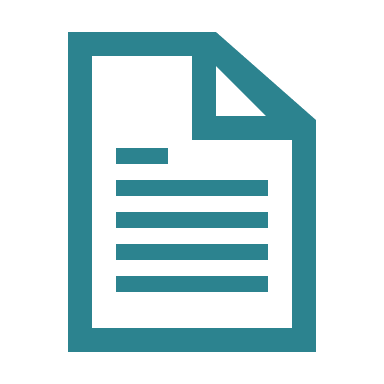 Documents à remplir par la structure scolaire :Fiche technique (page 5)10 Fiches actions (pages 6 à 15)Fiche synthèse des actions (page 16)Entre février et juin N+1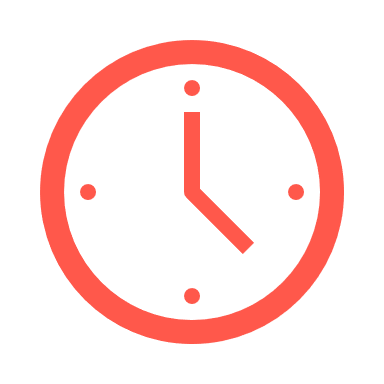 Étape 3 : La structure scolaire sollicite ses référents de la CP et de la DS pour organiser une visite de pré-labellisation, en lui envoyant son dossier de labellisation complété (avec les documents remplis à l’Étape 2). Cette visite permet d’apprécier conjointement si l’ensemble des critères d’obtention du label sont validés, en ayant le dossier de labellisation complété à l’appui. Document à remplir par l’équipe de pré-labellisation : Fiche de pré-labellisation (page 17)Entre février et juin N+1Étape 4 : En cas de validation de la pré-labellisation, le jury de labellisation est constitué et la cérémonie de labellisation est planifiée. Le dossier, constitué des documents remplis aux étapes 2 et 3, est transmis à l’ensemble du jury pour consultation. Document à remplir par le jury de labellisation : Fiche de labellisation (page 19)Entre juin et juillet N+1Étape 5 : Suite à la décision rendue par le jury, l’établissement transmet le dossier de labellisation complet (avec les documents remplis aux étapes 2, 3 et 4) à : ecole_sante@education.pf.Calendrier recommandéÉtapesEntre septembre N et avril N+1Étape 1 : L’Inspecteur de l’Éducation Nationale (IEN) identifie les structures scolaires de sa circonscription pédagogique (CP) ayant déjà été labellisées et dont la labellisation est à suivre.Entre septembre N et avril N+1Étape 2 : La structure scolaire met à jour le dossier de labellisation transmis l’année précédente en :mettant en avant les évolutions associées aux actions (si les actions sont inchangées),ou remplaçant l’ancienne fiche action par une nouvelle, détaillant la nouvelle action mise en œuvre. Pour cette étape, la structure scolaire peut solliciter un accompagnement technique auprès de ses référents de la CP et de la DS.Documents à mettre à jour par la structure scolaire :Fiche technique (page 5)10 Fiches actions (pages 6 à 15)Fiche synthèse des actions (page 16)Entre avril et juin N+1Étape 3 : La structure scolaire envoie son dossier de labellisation (avec les documents mis à jour à l’étape 2) à ses référents de la CP et de la DS, en précisant qu’il s’agit d’un suivi de labellisation (cf. Fiche technique – encadré bleu).L’établissement peut, s’il le souhaite, joindre à ce dossier tout élément complémentaire de présentation, afférent aux différentes actions mises en œuvre.Entre avril et juin N+1Étape 4 : Après concertation, l’IEN et l’interlocuteur de la DS rendent une réponse commune et informent la structure scolaire de la décision arrêtée.Document à remplir par l’équipe de validation : Fiche de suivi du label (page 20)Entre juin et juillet N+1Étape 5 : Suite à la décision rendue, le dossier de labellisation complet (avec les documents remplis aux étapes 2 et 4) est envoyé à : ecole_sante@education.pf.Moyens humainsMoyens matérielsMoyens financiersMoyens humainsMoyens matérielsMoyens financiersMoyens humainsMoyens matérielsMoyens financiersMoyens humainsMoyens matérielsMoyens financiersMoyens humainsMoyens matérielsMoyens financiersMoyens humainsMoyens matérielsMoyens financiersMoyens humainsMoyens matérielsMoyens financiersMoyens humainsMoyens matérielsMoyens financiersMoyens humainsMoyens matérielsMoyens financiersMoyens humainsMoyens matérielsMoyens financiersNom de la thématiqueNom de la thématiqueIntitulé de l’action principale menéeAlimentationActivités physiquesHygiène corporelleRythme de vie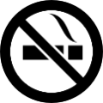 École/CJA sans tabacTri des déchets et environnement proche propre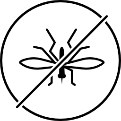 Lutte antivectorielleBien vivre ensemble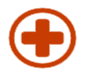 Accès aux soins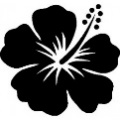 Patrimoine culturelThématiquesÉvaluationÉvaluationThématiquesValidéeRéajustement nécessaireAlimentationActivités physiquesHygiène corporelleRythme de vieEcole sans tabac (Ecole) / CJA sans tabac, favorisant une vie sans dépendance (CJA)Tri des déchets et espace proche propreLutte antivectorielleLe bien vivre ensemble Accès aux soins pour tous les élèvesLe patrimoine culturelMembres du juryÉmargement Maire de la commune (ou son représentant)M. /Mme………………..……………………………….Inspecteur de l’Éducation Nationale (ou son représentant)M. /Mme……………………………………………….Subdivisionnaire de santé (ou son représentant)M. /Mme……………………………………………….Responsable de la DGEE (ou son représentant)M. /Mme……………………………………………….Responsable de la santé publique (ou son représentant)M. /Mme……………………………………………….Représentant le monde culturel M. /Mme……………………………………………….Représentant les associations environnementales M. /Mme……………………………………………….Représentant les famillesM. /Mme……………………………………………….AutreM. /Mme……………………………………………….ThématiquesÉvaluationÉvaluationThématiquesValidéeRéajustement nécessaireAlimentationActivités physiquesHygiène corporelleRythme de vieEcole sans tabac (Ecole) / CJA sans tabac, favorisant une vie sans dépendance (CJA)Tri des déchets et espace proche propreLutte antivectorielleLe bien vivre ensemble Accès aux soins pour tous les élèvesLe patrimoine culturel